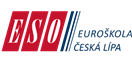 Euroškola Česká Lípa střední odborná škola s.r.o.Železničářská 2232, Česká Lípatel. 601 360 608, 602 459 011, e-mail: euroskcl@eso-cl.cz, ceskalipa.euroskola.czVÝROČNÍ ZPRÁVA O ČINNOSTI 
ŠKOLYZA ŠKOLNÍ ROK 2022/2023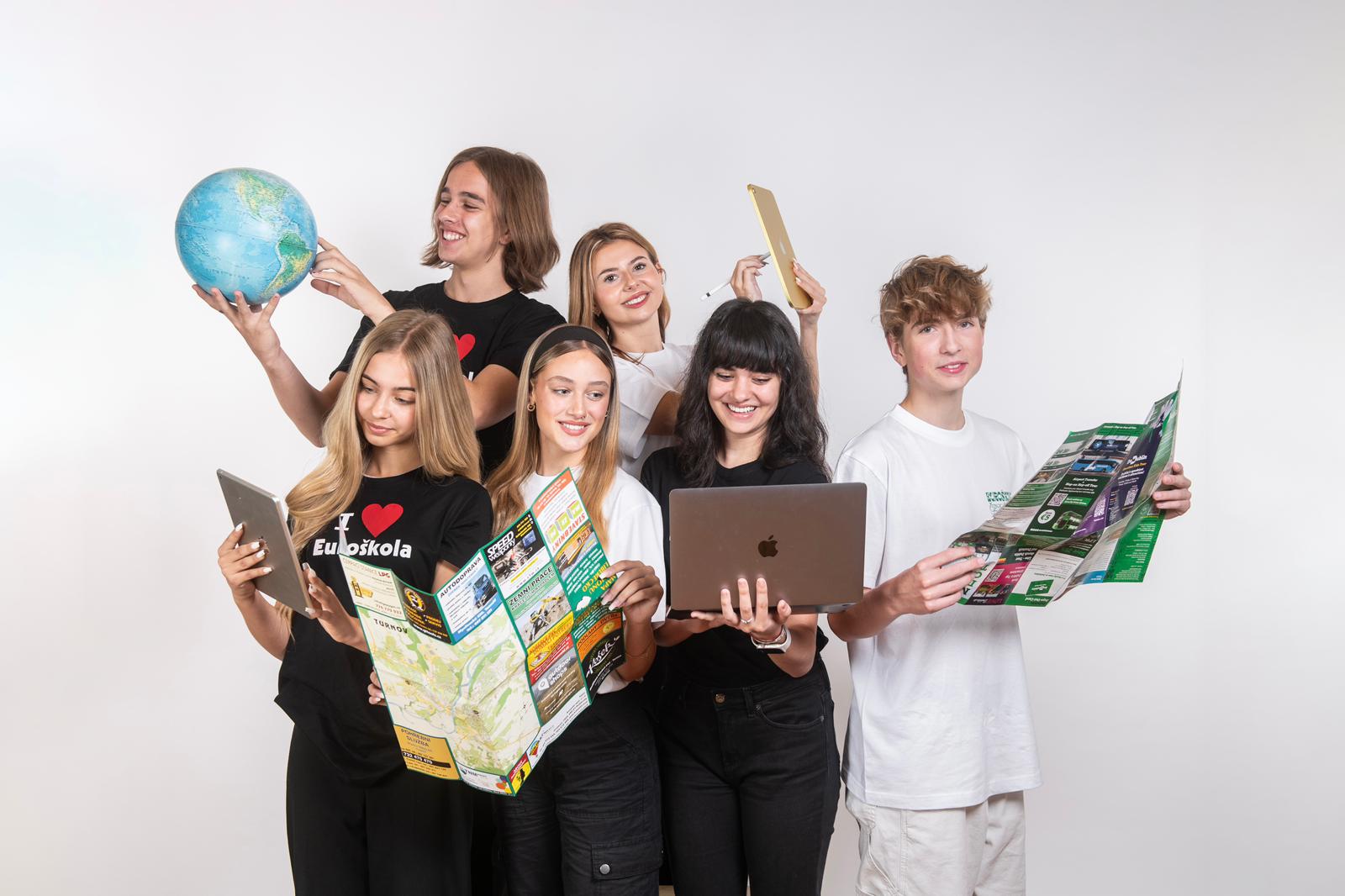 Zpracovala a předkládá:	Mgr. Petra KašparováMísto, datum:	Česká Lípa 11. 10. 2023Schválila Školská rada Euroškoly Česká Lípa střední odborné školy s.r.o.Předseda:	Mgr. Michaela HostinskáMísto, datum:	Česká Lípa 11. 10. 20231.	Základní údaje o škole	5A.	Název organizace	5B.	Zřizovatel školy	5C.	Vedení školy	5D.	Školská rada	5E.	Zařazení do rejstříku škol	5F.	Celková kapacita školy	5G.	Certifikáty	52.	Organizace studia	6A.	Přehled oborů vzdělávání školy zařazených ve školském rejstříku od 1. 9. 2009 pod č. j. 19 070/2008-21	63.	Personální zabezpečení školy	7A.	Přehled věkové skladby a odborné způsobilosti pedagogických pracovníků	7B.	Změna v pedagogickém sboru (absolventi, odchody)	8C.	Další vzdělávání pedagogických pracovníků	8D.	Další odborný rozvoj nepedagogických pracovníků	94.	Údaje o počtu žáků	10A.	Počty tříd a žáků podle studijních oborů	10B.	Přijímací řízení	105.	Údaje o počtu učeben	12A.	Materiální zabezpečení výuky	12B.	Zabezpečení výuky ICT technologií ve škole	126.	Vyhodnocení naplňování cílů ŠVP a jejich zhodnocení	14A.	Český jazyk a literatura	14B.	Cizí jazyky	14C.	Odborné předměty	15D.	Informační a komunikační technologie	16E.	Přírodovědné vzdělávání	167.	Výsledky výchovy a vzdělávání (podle cílů stanovených školními vzdělávacími programy)	17A.	Zhodnocení vývoje výsledků ve vzdělávání	17B.	Výsledky maturitních zkoušek	18C.	Výchovná opatření	18D.	Prospěch žáků denního maturitního studia	18E.	Prospěch žáků nástavbového studia	19F.	Přehled počtu zameškaných a neomluvených hodin (stav k 30. 6. 2022)	19G.	Uplatnění absolventů	198.	Prevence sociálně patologických jevů, rizikového chování a zajištění podpory žáků se SVP, nadaných, mimořádně nadaných a s nárokem na poskytování jazykové přípravy	20A.	Aktivty v boji proti rizikovému chování – činnost výchovné poradkyně	20B.	Činnost metodika prevence – realizace preventivního programu školy	20C.	Studentská rada	20D.	Způsob a forma práce s nadanými žáky	21E.	Poskytování jazykové přípravy žáků – cizinců	219.	Spolupráce se sociálními partnery	22A.	RVP 63-41-M/01 Ekonomika a podnikání, ŠVP Bezpečnostní služby	22B.	RVP 63-41-M/01 Ekonomika a podnikání, ŠVP Marketing a reklama	23C.	RVP 65-42-M/01 Hotelnictví, ŠVP hotelnictví a cestovní ruch	23D.	Zapojení do mezinárodních programů	2310.	Poskytování dalšího vzdělávání v rámci celoživotního učení	24A.	Přehled programů dalšího vzdělávání realizovaných školou	24B.	seznam dílčích kvalifikací pro něž je škola autorizovanou osobou	2411.	Další aktivity a prezentace školy na veřejnosti	25A.	Zážitková pedagogika – adaptační kurz 1. ročníků	25B.	Odborné praxe v ČR	25C.	Zahraniční odborné praxe, ERASMUS+	26D.	Odborné kurzy, zkoušky, WORKSHOPY	27E.	Přednášky a besedy Euroškola, EA3V, U3V	27F.	Projektová výuka	28G.	Kulturní, společenské a charitativní akce	29H.	Exkurze, poznávací zájezdy, výlety	29I.	Sportovní aktivity	30J.	Soutěže (s výjimkou sportovních)	31K.	Úspěchy žáků a školy	32L.	Mimoškolní činnost	3212.	Údaje o inspekční činnosti provedené ČŠI a výsledcích kontrolní činnosti	3313.	Základní údaje o hospodaření školy	35A.	Audit hospodaření	35B.	Vyúčtování dotace poskytnuté na období školního roku 2022/2023	3614.	Informace o projednání výroční zprávy	3715.	Seznam příloh	38Základní údaje o školeNázev organizaceNázev organizace:	Euroškola Česká Lípa střední odborná škola s.r.o.Sídlo organizace:	Železničářská 2232, 470 01 Česká LípaPrávní forma:	společnost s ručením omezenýmIČO: 	250 22 342IZO školy: 	108 028 917Identifikátor školy:	600010112Druh školy:	střední odbornáZřizovatel školyNázev zřizovatele:	ESO Euroškola s.r.o.Sídlo zřizovatele:	Trojská 211/110, 171 00 Praha 7, tel. 226 254 027IČ zřizovatele:	442 64 445Vedení školyŘeditelka školy:	Mgr. Petra Kašparovátel. 601 360 608, e-mail: kasparova@eso-cl.czZástupkyně ředitelky:	Mgr. Michaela Hostinskátel. 601 360 608, e-mail: hostinska@eso-cl.czVedoucí dalšího vzdělávání:	Ing. Petra Kameníkovátel. 602 459 011, e-mail: kamenikova@eso-cl.czŠkolská radaPředseda: 	Mgr. Michaela Hostinská – zástupce učitelů tel.: 601 360 608, e-mail: hostinska@eso-cl.czČlen rady:	Květa Lankašová – zástupce zákonných zástupců nezletilých žákůČlen rady:	Mgr. Radim Jendřejas, MBA, DBA – zástupce zřizovatele,tel. 226 254 027, e-mail: jendrejas@esopraha.czZařazení do rejstříku škol 1. 9. 1992 (č. j. 16686/92/242)Celková kapacita školy860 žákůCertifikátyCertifikát kvality DIN EN ISO 9001: 2015, platnost do 30. 3. 2026 (Příloha č. 1)Organizace studiaPřehled oborů vzdělávání školy zařazených ve školském rejstříku od 1. 9. 2009 pod č. j. 19 070/2008-21Vedení školy se kontinuálně snaží zatraktivnit výuku, aby byla kvalitnější, modernější a pestřejší a obohatit ji o metody a formy tak, aby odpovídala vzdělávacím potřebám 21. století.  Od školního roku 2019/2020 přešla škola z dálkové formy vzdělávání v délce 3 let na dvouleté nástavbové studium (kombinovaná forma vzdělávání). Vycházíme tak vstříc uchazečům o studium, kteří se nemohou plně účastnit prezenční výuky (s ohledem na pracovní vytížení), přesto však mají zájem vzdělávat se. Toto rozhodnutí vedení školy se ukázalo v průběhu posledních dvou let jako velmi prozíravé. Přechod na distanční vzdělávání v době covidu byl pro pedagogy školy přirozenou formou výuky. Vyučující se rychle adaptovali na nové podmínky. Také díky zapojení do projektu ŠABLONY II – Zapojení ICT technika do výuky na SŠ, uměli učitelé efektivně využívat technologie.Personální zabezpečení školyVe školním roce 2022/2023 pracovalo na Euroškole 20 stálých (z toho 3 vyučující na MD) a 10 externích pedagogických pracovníků a 3 administrativní pracovnice. Průměrný věk pedagogů včetně externistů byl 48,2 let.Přehled věkové skladby a odborné způsobilosti pedagogických pracovníkůV tabulce není uváděn přepočtený počet, protože výkon těchto funkcí není hodinově zařazen do úvazku učitele, ale jako práce nad rámec přímé vyučovací povinnosti.Změna v pedagogickém sboru (absolventi, odchody)Ve školním roce 2022/2023 působily ve škole: asistentka ředitelky a hospodářka školy, vedoucí dalšího vzdělávání a pracovnice zajišťující marketing a PR školy a správu sociálních sítí a webových stránek školy. Nebyl přijat žádný absolvent. Tři pedagogické pracovnice jsou na mateřské dovolené. K 31. 7. 2023 ukončily pracovní poměr 2 pedagogické pracovnice, 1 pracovnice zaměstnaná na DPP.Další vzdělávání pedagogických pracovníkůUskutečňuje se na základě „Ročního plánu vzdělávání zaměstnanců“, který vychází z cílů školy.Vyučující využívají zejména nabídky vzdělávacích organizací, které poskytují akreditované programy. Školení, semináře, přednášky a workshopy využívají ke svému profesnímu růstu s cílem zdokonalení metodických postupů ve výuce, zlepšení dovedností v informačních technologiích, ale i zkvalitnění řídící práce ve škole.Dalším zdrojem k rozšíření kompetencí pedagogů jsou projekty spolufinancované ze strukturálních fondů EU a Státního rozpočtu.Další odborný rozvoj nepedagogických pracovníkůUskutečňuje se na základě „Ročního plánu vzdělávání zaměstnanců“, který vychází z cílů školy.Nepedagogičtí pracovníci využívají nabídky vzdělávacích organizací, které poskytují požadované vzdělávací programy a nabídky projektů spolufinancovaných ze strukturálních fondů EU a Státního rozpočtu České republiky. Školení, semináře, workshopy a konference využívají ke svému profesnímu růstu s cílem zkvalitnění administrativní práce ve škole, v projektové činnosti, v oblasti dalšího vzdělávání veřejnosti a v realizaci nových marketingových strategií.Údaje o počtu žákůPočty tříd a žáků podle studijních oborůVe školním roce 2022/2023 vzdělávala Euroškola celkem 273 žáků ve 12 třídách denního studia a 38 žáků ve 2 třídách nástavbového studia – kombinovaná forma (stav žáků k 30. 6. 2023).Průměrný počet žáků na třídu denního studia bylo 22,75 žáků, 19 žáků v nástavbovém kombinovaném studiu žáků.Přijímací řízeníPřijímání ke vzdělávání ve střední škole probíhá v souladu s § 59 až 64 zákona č. 561/2004 Sb., ve znění pozdějších předpisů a vyhláškou MŠMT ČR 353/2016 Sb., o přijímacím řízení ke střednímu vzdělávání v platném znění, kterou se stanoví podrobnosti o podávání přihlášek a organizaci přijímacího řízení ke vzdělávání ve středních školách.organizace a administrace: Centrum pro zjišťování výsledků ve vzdělávání (CZVV)FORMA ZKOUŠKY: písemná, didaktický test z českého jazyka a literatury, didaktický test z matematikyV jarním období škola pořádala Přijímací zkoušky nanečisto ve dvou termínech, aby si žáci ZŠ odbourali případný strach a nejistotu ze zkoušek. S výsledky byli žáci seznámeni bezprostředně po odevzdání testu. Při druhém testování byli o výsledku informování písemnou formou ihned po opravě testů.Počet nově přijatých žáků: Údaje o přijímacím řízení Údaje o počtu učeben  Materiální zabezpečení výuky Dvacet učeben ve škole je vybaveno učitelským počítačem, reproduktory a dataprojektorem s projekčním plátnem. V pěti učebnách jsou místo pláten instalovány interaktivní SMART tabule. Všechny počítače (v kmenových třídách, odborných učebnách, počítačových učebnách, kabinetech i kanceláři) jsou připojeny do sítě LAN. Rychlost připojení k internetu je 300 Mbps symetricky. Vysokou úroveň výuky zajišťují: čtyři učebny informačních technologií multimediální jazyková učebna Robotel SmartClass+ cvičná restaurace cvičná kuchyně Škola nedisponuje vlastní tělocvičnou, proto byla základní výuka tělesné výchovy realizována v tělocvičně nedaleké ZŠ Slovanka a ve Fitness centru Martin Hrdlička. Sportovní nabídka pro žáky je každoročně doplněna pořádáním lyžařských, vodáckých a turistických kurzů, účastí na různých sportovních soutěžích. V prostorách školy je kantýna, kde se žáci mohou během přestávek občerstvit. Zabezpečení výuky ICT technologií ve škole Výpočetní technika: Výuka výpočetní techniky a souvisejících předmětů je zajišťována ve čtyřech počítačových učebnách (vždy jedno pracoviště pro vyučujícího plus 16, 15, 26 a 12 počítačů) a v jedné specializované multimediální jazykové učebně Robotel SmartClass+ (1+22 pracovišť), která umožňuje pomocí sluchátek žákům individuální poslech i nahrávání. Ve třech počítačových učebnách jsou dataprojektory a plátno, ve čtvrté PC učebně je dataprojektor se SMART tabulí. Ve všech PC učebnách jsou k dispozici tiskárny pro vyučující a žáky. V běžných učebnách je vždy jeden počítač pro vyučujícího, který je připojen k dataprojektoru a ozvučení, ve dvou učebnách jsou SMART tabule. Všichni vyučující mají v kabinetech počítače pro svoji potřebu společně s tiskárnami. K dispozici jsou dvě kopírky a scanner. 
Konektivita: Všechny počítače jsou připojeny k vnitřní počítačové síti a internetu. Celá škola je pokryta signálem Wi-Fi, který je přístupný vyučujícím, žákům i hostům. Škola je plně zapojena do projektu eduroam (poskytuje připojení návštěvníkům, všichni zaměstnanci i žáci jej mohou využívat). Všichni vyučující i žáci mají účty ve školní Active Directory, vlastní úložný prostor na serverech a mají na sdílených discích přístup k výukovým materiálům a softwarovému vybavení. Žáci i učitelé mohou pomocí školních účtů Microsoft 365 využívat cloudový prostor pro sdílení zpráv i dokumentů (OneDrive, OneNote, Teams), případně i další webové platformy. 
Informační systém: Systém Bakaláři poskytuje studijní informace a klasifikaci jak uvnitř školy, tak prostřednictvím webových stránek z internetu a nabízí propojení na aplikaci pro mobilní telefony. 
Softwarové vybavení: Škola využívá systém Microsoft 365 s licencí pro školství (Microsoft 365 Apps, Office 365 A1) pro zajištění e-mailových schránek pro všechny vyučující i žáky a umožňuje vyučujícím i žákům používat až 5 licencí Microsoft 365 na jejich osobních počítačích. V učebnách je využíván Microsoft Office 2021, LibreOffice i další programy pro podporu výuky (Gimp, InkScape, 7Zip, Double Commander, VLC, Notepad++, Adobe CS6. Pro kontakt s žáky je využíván systém Microsoft 365 (Teams, OneDrive, OneNote) nebo Google Workspace (Classroom, Drive apod.). V odborných učebnách je využíván systém Windows 10. 
Standard konektivity: Škola je plně zapojena do projektu eduroam (žáci, zaměstnanci i návštěvy). Pro připojení je na všech počítačích kromě IPv4 adres používáno i IPv6. Systém DNSSEC je využit pro zabezpečení školní domény (eso-cl.cz, euroskola.cz) a je zpřístupněn i pro stanice. Ve škole je implementováno blokování hazardu podle zákona č. 186/2016 Sb. o hazardních hrách pomocí RPZ (rpz.cesnet.cz). Webové stránky školy, portál Bakaláři a další školní webové servery poskytují zabezpečený přístup HTTPS pomocí DV certifikátů (RapidSSL, Let's Encrypt).Vyhodnocení naplňování cílů ŠVP a jejich zhodnoceníŠkolní vzdělávací program jakožto živý organismus je třeba neustále aktualizovat, aby bylo v rámci vzdělávacího procesu možné udržovat vývojové trendy a reagovat na ně. ŠVP byly ve školním roce 2022/2023 naplněny tak, aby byla nejen udržena, ale i nadále zvyšována uplatnitelnost absolventů na trhu práce. Cíle ŠVP se škole dařilo naplnit (maturitní zkoušky, soutěže, projektová výuka, charitativní akce).Český jazyk a literaturaCizí jazykyOdborné předmětyInformační a komunikační technologiePřírodovědné vzděláváníVýsledky výchovy a vzdělávání (podle cílů stanovených školními vzdělávacími programy)Zhodnocení vývoje výsledků ve vzděláváníPro zefektivnění účinnosti systému kontrol výsledků vzdělávání byl pro hodnocení předmětů využit řídící a kontrolní systém ISO. Výuka probíhala v souladu se ŠVP, který byl rozpracován do tematických plánů učitelů a plnění tematických plánů bylo diskutováno a vyhodnocováno v předmětových komisích. V letech 2020 a 2021 byla vyhodnocována nezbytnost, resp. zbytnost některých učebních celků. Z důvodu on-line výuky, kdy nemohlo být veškeré učivo plnohodnotně probráno, musely být, po důkladné úvaze, některé kapitoly vynechány, zkráceny nebo přesunuty do dalšího ročníku. Všechny změny byly transparentně zaznamenány do tematických plánů učitele. Vedení školy sledovalo a vyhodnocovalo výsledky vzdělávání žáků, a to průběžně i na konci vzdělávacího cyklu. Školní rok byl organizován v souladu s Pokynem č. 10/2022 k organizaci školního roku 2022/2023 v termínech“ (Příloha č. 5). Zákonní zástupci byli o výsledcích vzdělávání žáků a o jejich docházce průběžně informováni prostřednictvím webové aplikace BAKALÁŘI, ale také na podzimních a jarních třídních schůzkách. Výchovná poradkyně, které vykonávala zároveň činnost metodičky prevence, poskytovala poradenské služby a preventivní péči v záležitostech týkajících se vzdělávání i v případě osobních problémů žáků. Součástí její práce byla také pomoc maturantům při výběru dalšího studia, žáci získávali informace a přehled o VOŠ a VŠ.12 žákům s identifikovanou potřebou podpůrných opatření vypracovala škola plány pedagogické podpory. Vedení školy má pro oblast rizikového chování žáků nastavený minimální preventivní program zahrnující eliminaci negativních projevů (poškozování majetku, zneužívání návykových látek, problematika školního klimatu a prevence šikany). Podpůrnou funkci plní v systému prevence řada aktivit (adaptační kurz, přednášky, kurzy, školní i mimoškolní aktivity). Škola má nastavený systém pozitivní motivace žáků k dosahování co nejlepších studijních výsledků – viz Směrnice č. 6/2022 o stanovení školného, platbách a slevách. Úspěchy žáků jsou veřejně prezentovány (čestná tabule ve společných prostorách školy, informace ve školním časopise, na sociálních sítích Facebook a Instagram). Žáky škola motivuje i finančně, např. v případě prospěchu 1,00 v obou pololetích je těmto žákům v následujícím školním roce poskytnuta sleva na školném ve výši 100 %, v případě prospěchu od 1,01 do 1,20 (obě pololetí) je školné sníženo o 50 %. Slevami na školném jsou bonifikovány rovněž úspěchy talentovaných žáků v mezinárodních či sportovních soutěžích (minimálně na úrovni mistrovství ČR). Sleva školného ve výši 50 % je poskytována i nově přijatým žákům ze ZŠ či víceletých gymnázií na základě výsledků z předchozího vzdělávání. Ve školním roce 2022/2023 se jednalo o výsledky za 2. pololetí 8. a 1. pololetí 9. třídy.Od roku 2012 funguje na škole Studentská rada – poradní orgán vedení školy. Žáci měli ve školním roce 2022/2023 možnost vyjádřit se k chodu školy 2x prostřednictvím ankety/dotazníku. Vedení školy přijímá opatření ke stálému zlepšení výsledků maturitních zkoušek. Škola věnuje zvýšenou pozornost přípravě jak praktické maturitní zkoušky, tak také společné i profilové části maturitní zkoušky. Díky projektu ŠABLONY II – Doučování žáků SŠ ohrožených neúspěchem byla poskytnuta studijní podpora v předmětech český jazyk a literatura, německý jazyk, anglický jazyk, ekonomika, účetnictví.Výsledky maturitních zkoušekMaturitní zkoušky (profilová část – ústní zkoušky) v jarním termínu probíhaly ve dnech: 16. 5. – 19. 5. 2023 třídy P4B, D222. 5. – 24. 5. 2023 třídy P4A, H4Maturitní zkoušky (profilová část – ústní zkoušky) v podzimním termínu probíhaly:8. 9. 2023 – výběr žáků P4A, P4B, H4, D2K maturitní zkoušce v jarním termínu nebyli připuštěni 3 žáci maturitních ročníků.Úspěšnost žáků při maturitních zkouškách – počet:Výchovná opatřeníProspěch žáků denního maturitního studiaProspěch žáků nástavbového studiaPřehled počtu zameškaných a neomluvených hodin (stav k 30. 6. 2022)Uplatnění absolventůAbsolventi školy jsou vybaveni vědomostmi, dovednostmi a schopnostmi, díky kterým se uplatňují zejména v praxi, část absolventů pokračuje a úspěšně ukončuje studium na vyšších odborných či vysokých školách. V evidenci ÚP jsou k 22. 9. 2023 evidováni 3 absolventi oboru Ekonomika a podnikání.Díky propojení teoretické a praktické výuky trvá zájem o absolventy Euroškoly nejen u Policie ČR, u složek IZS, ale také v oblasti marketingu, gastronomie, cestovního ruchu, ekonomie a účetnictví. Zájem o pracovní uplatnění v zahraničí významně podporují odborné stáže v rámci projektu Erasmus+, které Euroškola svým žákům během studia nabízí.Část absolventů studuje na VOŠ/VŠ různých zaměření. Prevence sociálně patologických jevů, rizikového chování a zajištění podpory žáků se SVP, nadaných, mimořádně nadaných a s nárokem na poskytování jazykové přípravyAktivty v boji proti rizikovému chování – činnost výchovné poradkyněPro školní rok 2022/2023 byl podle Vyhlášky č.72/2005 Sb. zpracován a realizován „Školní program pedagogicko-psychologického poradenství“. Výchovnou poradkyní byla Mgr. Romana Doležalová, která spolupracovala s Pedagogicko-psychologickou poradnou v České Lípě. Na celý školní rok byl vypracován plán konzultačních hodin. Výchovná poradkyně se věnovala problémům žáků osobně. VP nabízela možnost řešit problémy se žáky i rodiči telefonicky. K náplni práce VP patřila také péče o žáky se zdravotním oslabením, zejména dlouhodobou nemocí, nebo sociálním znevýhodněním jako je např. nestabilní a nepodnětné rodinné zázemí. Pro 12 žáků, kteří předložili doporučení školského poradenského zařízení, byl vypracován plán pedagogické podpory tak, aby vyhovoval jejich potřebám, a zároveň byl v souladu se školním a klasifikačním řádem, který stanoví počet známek nutný pro klasifikaci u těchto žáků. Výchovná poradkyně svolávala a vedla Studentskou radu, pomáhala žákům při výběru VŠ. Průběžné úkoly včetně jejich plnění obsahuje Zpráva o činnosti výchovného poradce školy (Příloha č. 6). Činnost metodika prevence – realizace preventivního programu školyJako metodik prevence pracovala Mgr. Romana Doležalová, která vypracovala „Zprávu o činnosti metodika prevence školy a vyhodnocení minimálního preventivního programu“ (Příloha č. 7), kterým se činnost školy v této oblasti řídila. Činnost metodika prevence a plnění minimálního preventivního programu školy. Prevence se zaměřuje na předcházení sociálně-patologických jevů (šikana, kyberšikana, agrese, poruchy příjmu potravy, záškoláctví, drogová problematika), na klima ve třídě a ve škole, zdravý životní styl, prevenci zneužívání omamných a psychotropních látek, tabákových výrobků a alkoholu. Součástí realizace preventivního programu školy je také tzv. nespecifická prevence, kdy je např. při interaktivních dnech otevřených dveří, projektových dnech a odborných praxích posilována sounáležitost žáků a školy. Součinnost a dobrá spolupráce všech zaměstnanců školy přispívá k dobrému klimatu ve škole. Ve školním roce 2022/2023 se vyskytl 1 případ, který vykazoval znaky šikany.Studentská radaStudentská rada zahájila svoji činnost na podzim roku 2012 jako poradní orgán vedení školy. Podnětem pro její vznik byla snaha vylepšit komunikaci mezi žáky, učiteli a vedením školy. Cílem je řešit včas případné stížnosti, podněty či požadavky ze strany žáků. Studentská rada se během školního roku 2022/2023 sešla celkem 4x. Zástupci jednotlivých tříd mohli vznést své připomínky, dotazy, předkládat své náměty a požadavky a argumentačně je odůvodnit. Činnost studentské rady vyhodnotili žáci jako přínosnou. Škola bude v této činnosti pokračovat i ve školním roce 2023/2024. Předsedkyní studentské rady bude ve školním roce 2023/2024 Mgr. Jana Koutská.Způsob a forma práce s nadanými žákyVedení školy si uvědomuje, že inkluze má dva póly, tj. práce se žáky ohrožené studijním neúspěchem, kteří pocházejí ze studijně málo podnětného prostředí či z různých socioekonomických prostředí, tak i vzdělávání žáků nadaných. Do výuky je proto zařazována skupinová práce a kooperativní výuka. Nadaní žáci jsou zapojováni do soutěží a jsou v rámci projektu Erasmus+ vysíláni na krátkodobé mobility žáků v odborném vzdělávání a přípravě. Cílem je rozvoj jazykových a doplnění odborných kompetencí, získaných při výuce ve škole. Poskytování jazykové přípravy žáků – cizincůEuroškola Česká Lípa nebyla školou určenou pro bezplatnou jazykovou přípravu žáků – cizinců. Ve školním roce 2022/2023 navštěvovalo školu 8 žáků – cizinců, kteří neovládali plynně český jazyk, a kterým byla poskytnuta jazyková příprava v rozsahu 2 VH prezenční výuky týdně. Jednalo se o žáky pocházejícími z Vietnamu, Mongolska, Ukrajiny, Itálie a Ruska. Jedné žákyni maturitního ročníku byla poskytnuta individuální jazyková příprava zaměřená na zvládnutí didaktického testu z českého jazyka a na úspěšné složení ústní maturitní zkoušky z českého jazyka a literatury. Tato výuka probíhala v rozsahu 2 VH týdně prezenčně a finančně ji zabezpečila škola.Spolupráce se sociálními partneryBez sociálních partnerů nemůže odborná škola našeho typu existovat. Spolupráce zaměstnavatelů se středními odbornými školami směřuje ke zkvalitnění středního odborného vzdělávání a přináší zvýšení kvality absolventů, což pozitivně ovlivňuje jak firmu, tak i region, protože se na trh dostává více kvalifikovaných pracovníků. Např. do řad Policie České republiky, Městské policie, Vězeňské služby nebo Hasičského záchranného sboru nastoupily již desítky absolventů školy.  V souladu s §65 zákona č. 561/2004 Sb. a souvisejících předpisů uzavírá škola smlouvy se svými sociálními partnery, fyzickými a právnickými osobami. Praxe žáků denního studia je plánovaná, smluvně zajištěná a školou pravidelně kontrolovaná.  Žáci vypracovávají v průběhu praxe Zprávu z odborné praxe. Zaměstnavatelé vyplňují formulář Hodnocení žáka. Tato zpětná vazba je souborem podnětných informací pro vedení školy a vzdělávací proces.Mezi nejvýznamnější sociální partnery školy patří: Zaměstnavatelé – největší podíl sociálního partnerství naplňují firmy, neboť se zapojují do přípravy a realizace školních vzdělávacích programů, do vymezení způsobilostí potřebných pro budoucí výkon povolání, které jsou zobecňovány. Výhody sociálního partnerství pro školu jsou nezpochybnitelné. Žáci mají možnost seznámit se v rámci odborných praxí s autentickým pracovním prostředím, pracují s technologickými zařízeními a SW, kterými škola nedisponuje. Žáci na pracovištích získávají pracovní návyky.Rodiny žáků – tvoří rozhodující sociální a kulturní prostředí a ovlivňují vzdělávací aspirace i předpoklady žáků pro volbu jejich vzdělávací cesty. Někteří z rodičů jsou i sociálními partnery-zaměstnavateli. Další subjekty – např. Úřad práce České republiky kontaktní pracoviště Česká Lípa, spolupráce započata před více než 25 lety. Pro ÚP realizuje škola kurzy v rámci dalšího vzdělávání. Vysoké školy – jsou sociálním partnerem zejména jako „odběratel“ absolventa střední odborné školy. Škola je partnerem Metropolitní univerzity Praha. Od roku 2020 pořádá škola kurzy Univerzity třetího věku jako 1. pobočka U3V TU v Liberci.Se subjekty, které zabezpečují výuku odborníky z praxe a účastní se profilové části maturitní zkoušky, je projednávána aktualizace školního vzdělávacího programu.Škola ve školním roce 2022/2023 úzce spolupracovala s následujícími institucemi. Forma spolupráce s jednotlivými sociálními partnery je uvedena v tabulce SOCIÁLNÍ PARTNEŘI v příloze.RVP 63-41-M/01 Ekonomika a podnikání, ŠVP Bezpečnostní službyPolicie ČR – realizace odborných praxí, projektové dny, zabezpečení výuky odborníkem z praxe v rámci teoretické odborné přípravy ve škole a účast odborníka z praxe u profilové části maturitní zkouškyHasičský záchranný sbor Libereckého kraje – zabezpečení výuky odborníkem z praxe v rámci teoretické odborné přípravy ve škole, realizace odborných praxí a účast odborníka z praxe u profilové části maturitní zkouškyMěstská policie Česká Lípa – realizace odborných praxíSPORT RELAX Znamenáček – zabezpečení praktické výuky odborníkem z praxe a účast odborníka z praxe u profilové části maturitní zkouškyVězeňská služba České republiky, Věznice Stráž pod Ralskem – realizace projektových dníAutoškola Vidimská s.r.o. – zabezpečení výuky odborníkem z praxe RVP 63-41-M/01 Ekonomika a podnikání, ŠVP Marketing a reklamaAlza.cz – realizace odborných praxí žákůVít Černý – realizace odborných praxí žákůMěsto Česká Lípa – realizace odborných praxíTaste – realizace odborných praxí žákůRVP 65-42-M/01 Hotelnictví, ŠVP hotelnictví a cestovní ruchMorris CL s.r.o. – realizace odborných praxí žákůTOP HOTEL Praha – realizace odborných praxí žáků na Pražském hraděWildcook Michal Pitek – realizace odborných seminářů a projektové výukyPivovar Cvikov – realizace odborných praxí žáků a odborných workshopůBistro U Řezníka – realizace odborných praxí žáků, eventů a cateringů pro významné subjekty v libereckém regionu Město Česká Lípa – realizace odborných praxí žáků, kteří zajišťují catering a pro významné akcí, tlumočnické službyMěsto Nový Bor – realizace odborných praxí žáků, kteří zajišťují catering a pro významné akce Další subjekty:Krajský úřad Libereckého kraje – projektyCentrum dalšího vzdělávání TU Liberec – 1. pobočka U3V v České Lípě, realizace kurzůFestool s.r.o., Česká Lípa – jazykové kurzyÚřad práce České republiky, kontaktní pracoviště Česká Lípa – odborné kurzy (účetnictví)Centrum Informační Společnosti, s.r.o., Praha 10 – projektyHEALY ENTERPRISES SPAIN SL (EUROPEAN ERA), Málaga, Španělsko – realizace krátkodobých i dlouhodobých mobilit v rámci projektu Erasmus+ a Erasmus ProDZS Praha – Projekty Erasmus+pracoviště právnických i fyzických osob – odborné praxe žákůZapojení do mezinárodních programůPoskytování dalšího vzdělávání v rámci celoživotního učeníVzdělávací nabídky pro firmy a širokou veřejnost realizuje Euroškola Česká Lípa v následujících oblastech:1. pobočka U3V – Centrum dalšího vzdělávání TU LiberecEuro Akademie třetího věkuCentrum pro další vzděláváníMístní centrum celoživotního vzdělávání Libereckého kraje MCCV 2Autorizovaná osoba pro profesní kvalifikaci Průvodce cestovního ruchu,kód: 65-021-NVe vzdělávacích centrech nabízela Euroškola 82 vzdělávacích programů, ze kterých bylo realizováno 14. Zájem o vzdělávací produkty dalšího vzdělávání je především v oblasti zájmového vzdělávání a rekvalifikací. Všechny rekvalifikační kurzy jsou akreditovány MŠMT.Přehled programů dalšího vzdělávání realizovaných školou(příloha č. 14)seznam dílčích kvalifikací pro něž je škola autorizovanou osobouDalší aktivity a prezentace školy na veřejnostiZážitková pedagogika – adaptační kurz 1. ročníkůAdaptační kurz se uskutečnil na chatě Luž v Horní Světlé v Lužických horách, byl pořádán v rámci Minimálního preventivního programu a zúčastnilo se ho 74 žáci a 4 pedagogové. Cílem je podnítit rozvoj komunikace, kooperace a empatii např. při aktivitách s třídními učiteli, v rámci socializačních her a při orientačním závodě. Kurz přispívá k budování vzájemných vztahů ve skupině, zmírňuje napětí žáků v novém prostředí, předchází případným patogenním jevům. Na závěr vyplňují účastníci anketu ISO, kde adaptační kurz hodnotí. Vedení školy vyhodnocuje oprávněnost případných kritických vyjádření žáků a pro následující rok přijímá opatření.Odborné praxe v ČRPracoviště odborných praxí si žáci 3. a 4. ročníku zaměření Bezpečnostní služby a Marketing a reklama a oboru Hotelnictví (zaměření Cestovní ruch) vyhledávají sami, popř. jsou umísťováni ve spolupráci se školou. Žáci studijního oboru Hotelnictví (zaměření Hotelový provoz) vykonávají odbornou praxi na smluvních pracovištích školy.. Odbornou praxi ve „Zprávách z praxe“ hodnotí žáci velmi pozitivně, protože při praktických činnostech dochází k upevňování teoretických vědomostí získaných ve škole. Odborná praxe sehrává pro žáky významnou roli pro nabytí zkušeností, získání představy o svých schopnostech a uvědomění si, kam by (ne)chtěli směrovat svůj profesní život. Za všechny naplánované a realizované aktivity patří velké poděkování vyučujícím, kteří žáky motivovali k účasti, ale také všem našim sociálním partnerům.Zahraniční odborné praxe, ERASMUS+ Europass Mobility (příloha č.12)Odborné kurzy, zkoušky, WORKSHOPY Přednášky a besedy Euroškola, EA3V, U3VJsou po důkladné analýze zařazovány do výuky tak, aby kromě edukačního cíle doplňovaly výuku, docházelo k vhodnému propojení teorie s praxí, ale aby zároveň dávaly žákům prostor k formulování vlastních postojů a názorů. V rámci dalšího vzdělávání bylo realizováno 14 přednášek U3V (TUL) v říjnu až listopadu dále v březnu až dubnu a 1 workshop v červnu 2023.Projektová výukaByla a je zařazována do výuky tak, aby kromě edukačního cíle doplňovala atraktivně výuku a docházelo k vhodnému propojení teorie s praxí. Byly realizovány např. kuchařské semináře pod vedením Michala Pitka ze společnosti Wildcook, dále projektové dny ve Věznici Stráž pod Ralskem nebo projektové dny zaměření Marketing a reklama, při kterých žáci připravovali příspěvky do soutěží.Kulturní, společenské a charitativní akceU příležitosti 30. výročí zařazení Euroškoly Česká Lípa do rejstříku středních škol MŠMT byl uspořádán 1. reprezentační ples za účasti generální ředitelky společnosti ESO Education Group paní Silvie Semidei, jednatele společnosti ESO Euroškola s.r.o. Mgr. Radima Jendřejase, MBA, DBA a ředitelů Euroškoly Praha a Strakonice.V květnu 2023 se žákyně školy zapojily do 25. ročníku celonárodní sbírky „Květinový den“, kterou pořádá Liga proti rakovině Praha.Předávání maturitních vysvědčení proběhlo v květnu v ambitu Augustiniánského kláštera v České Lípě za účasti jednatele společnosti ESO Euroškola s.r.o. Mgr. Radima Jendřejase, MBA, DBA a starostky České Lípy Ing. Jitky Volfové.Škola hostila ve školním roce 2022/2023 v rámci Mezikulturního programu společnosti AFS.cz jednu žákyni z Itálie.Exkurze, poznávací zájezdy, výletyCílem exkurzí je propojení znalostí a dovedností získaných při výuce s praxí. Dochází k provázání mezipředmětových vztahů. Cílem výletů je upevňování vztahů ve skupině na základě společně prožitých zážitků, dále poznání přírodních krás a historických památek v České republice. Cílem zahraničních poznávacích zájezdů je rozvoj cizojazyčných kompetencí, orientace v cizojazyčném prostředí, upevnění a rozšíření zeměpisných znalostí a multikulturních informací.Sportovní aktivityOd roku 2019 se žáci školy včetně vyučujícího tělesné výchovy účastní zážitkového běhu City Cross Run and Walk. Škola žákům platí startovné, aby se mohli zúčastnit všichni žáci bez ohledu na socioekonomické zázemí. Další aktivitou, na kterou škola žákům finančně přispívá, je trénink sportovní střelby. Žáci díky kvalitní přípravě dosahují výborných výkonů při střeleckých kláních. V soutěži Studentská střela v roce 2022 dosáhli vítězství v soutěži o putovní pohár Krajského ředitelství Policie Libereckého kraje. Od r. 1998 je Euroškola členem Asociace školních sportovních klubů České republiky – AŠSK. Žáci školu reprezentují na soutěžích a turnajích v rámci Libereckého kraje.Soutěže (s výjimkou sportovních)V oblasti zájmové činnosti se Euroškola soustřeďuje zejména na jazykové soutěže, resp. olympiády. Jejich cílem je rozvíjet žákovské kompetence a dovednosti, dále poskytnout talentovaným žákům možnost porovnat úroveň svých znalostí a dovedností s vrstevníky z Euroškoly a poté se žáky z jiných SŠ a získat tak motivaci k dalšímu odbornému růstu. V neposlední řadě se prohlubuje sounáležitost ke škole. Úspěchy žáků a školyŽáci oboru Hotelnictví absolvovali odbornou praxi na Pražském hradě u příležitosti oslavy 104. výročí vzniku Československa. Do celostátní soutěže MLADÝ ŘEMESLNÍK ROKU 2022 byla nominována žákyně 4. ročníku oboru Marketing a reklama Barbora Macháčková, která byla v říjnu 2023 oceněna na Staroměstské radnici. (příloha č. 8)Čtyřčlenné družstvo žáků zaměření Bezpečnostní služby obhájilo vítězství ve 4. ročníku soutěže „Studentská střela“ pořádané Krajským ředitelstvím Policie ČR Libereckého kraje a přivezli putovní pohár. (příloha č. 11)Mimoškolní činnostZájemci o studium, absolventi, žáci i rodiče měli možnost seznámit se s bohatým životem školy na ceskalipa.euroskola.cz, na sociálních sítích Facebook a Instagram, dále při návštěvě školy ve vitrínách na chodbách. Stěžejní akce za uplynulý školní rok si lze připomenout v občasníku Euronoviny, který od roku 1999 nepřetržitě vydávají žáci a učitelé Euroškoly a jeho obsah tvoří příspěvky současných žáků, absolventů a učitelů školy. (Příloha č. 13)Údaje o inspekční činnosti provedené ČŠI a výsledcích kontrolní činnosti Základní údaje o hospodaření školy Euroškola Česká Lípa měla ve školním roce 2022/2023 čtyři zdroje příjmů: státní dotaci, školné, příjmy z hospodářské činnosti a z projektů a grantů.Audit hospodařeníCelé účetnictví je každoročně podrobeno auditu nezávislou auditorskou firmou, v jehož rámci jsou kontrolovány veškeré příjmy a náklady i účelnost a efektivita jejich využití. Součástí příloh Výroční zprávy je Zpráva auditora o ověření zisku a ztráty a způsobu vynaložení dosaženého výsledku hospodaření za rok končící 31. 12. 2022 ze dne 30. 6. 2023 včetně Výkazu zisku a v plném rozsahu (Příloha č. 4).Výsledky hospodaření školy za r. 2022	Výrok auditora: rozhodnutí valné hromady společnosti Euroškola Česká Lípa o rozdělení zisku za ověřované období je v souladu se zaúčtováním v následujícím období. Je splněna podmínka použití zisku společnosti za rok 2022 podle zákona č. 306/1999 Sb. Povinné údaje k účetní závěrce včetně přílohy, výkazu zisků a ztrát a rozvahy za rok 2022 jsou zveřejněny v obchodním rejstříku na www.justice.cz.Vyúčtování dotace poskytnuté na období školního roku 2022/2023Euroškole Česká Lípa střední odborné škole s.r.o. byla na období školního roku 2022/2023 poskytnuta dotace a zvýšená dotace ve výši 23 706 656,00 Kč na financování běžného provozu školy a na financování neinvestičních výdajů souvisejících s výchovou a vzděláváním. Informace o projednání výroční zprávy Výroční zpráva byla projednána a její obsah byl schválen dne 11. října 2023 na Školské radě za přítomnosti předsedkyně Mgr. Michaely Hostinské (zástupkyně učitelů), paní Květy Lankašové (zástupkyně zákonných zástupců nezletilých žáků) a Mgr. Radima Jendřejase, MBA, DBA (zástupce zřizovatele) – Pozvánka na jednání školské rady (Příloha č. 4)Výroční zpráva je k nahlédnutí na webových stránkách školy ceskalipa.euroskola.cz/o-skole/skolni-dokumenty/vyrocni-zpravy/, v ředitelně školy, dále je k dispozici na odboru školství, mládeže, tělovýchovy a sportu KÚLK v Liberci.V České Lípě dne 11. 10. 2023	                                                                    		Mgr. Petra Kašparová 		ředitelka a jednatelka školySeznam přílohpříloha č. 1:	Certifikát DIN EN ISO 9001:2015 ze dne 31. 3. 2023 (reg. č. 23 - 48785 - RZ)příloha č. 2:	Zpráva auditorapříloha č. 3a:	Inspekční zpráva ČŠI čj. ČŠIL-406/23-Lpříloha č. 3b:	Protokol o kontrole ČŠI čj. ČŠIL-407/23-Lpříloha č. 3c:	Výsledek šetření stížnosti ČŠI čj. ČŠIL-598/23-Lpříloha č. 4:	Pozvánka na jednání Školské rady příloha č. 5:	 Pokyn č. 10/2022 k organizaci školního roku 2022/2023 v termínechpříloha č. 6:	 Zpráva o činnosti výchovné poradkyněpříloha č. 7:	Zpráva o činnosti školního metodika prevence příloha č. 8:	Certifikát – Mladý řemeslník roku 2022příloha č. 9:	Osvědčení o získání profesní kvalifikace Průvodce cestovního ruchupříloha č. 10:	Osvědčení o fyzické způsobilostipříloha č. 11:	Diplom za 1. místo ve IV. ročníku střelecké soutěže Studentská střelapříloha č. 12:	Europass Mobilitypříloha č. 13:	Euronoviny – školní časopispříloha č. 14:	Tabulka: Přehled programů dalšího vzdělávání realizovaných školouOBSAHČíselný kód oboruNázev studijního oboruForma studiaDélka studia63-41-M/01Ekonomika a podnikáníŠVP Bezpečnostní služby
ŠVP Marketing a reklamadenní4 roky65-42-M/01HotelnictvíŠVP Hotelnictví a cestovní ruchdenní4 roky64-41-L/51PodnikáníŠVP Podnikánínástavbové(kombinovaná forma)2 rokyVěková skladba pedagogického sboru (vč. externistů) v přepočtených úvazcích          Věková skladba pedagogického sboru (vč. externistů) v přepočtených úvazcích          Věková skladba pedagogického sboru (vč. externistů) v přepočtených úvazcích          Věková skladba pedagogického sboru (vč. externistů) v přepočtených úvazcích          Věková skladba pedagogického sboru (vč. externistů) v přepočtených úvazcích          Věková skladba pedagogického sboru (vč. externistů) v přepočtených úvazcích          počet(přepočtení na plně zaměstnané)<30 let31–40 let41–50 let51 let až důchodový věkdůchodový věkCelkemCelkem0,154,556,2510,10,321,35z toho ženy0,152,21,88,90,313,35Odborná kvalifikace pro přímou pedagogickou činnost (včetně externistů) v přepočtených úvazcíchOdborná kvalifikace pro přímou pedagogickou činnost (včetně externistů) v přepočtených úvazcíchOdborná kvalifikace pro přímou pedagogickou činnost (včetně externistů) v přepočtených úvazcíchOdborná kvalifikace pro přímou pedagogickou činnost (včetně externistů) v přepočtených úvazcíchpočet(přepočtení na plně zaměstnané)z toho bez odborné kvalifikace21,353,55Z toho:počet (fyzický počet)z toho bez kvalifikaceporadenské služby ve škole *:výchovný poradce1,001,00školní metodik prevence1,001,00školní speciální pedagog0,000,00školní psycholog0,000,00ostatní:0,000,00koordinátor školního vzdělávacího programu a vzdělávacích programů VOŠ1,001,00koordinátor informačních a komunikačních technologií1,000,00koordinátor environmentální výchovy0,000,00<30 let31–40 let41–50 let51 let – důchodový věkdůchodový věkcelkemcelkem/žencelkem/žencelkem/žencelkem/žencelkem/žencelkem/ženNově přijatí pedagogové ve stálém PP02/11/1003/2Ukončení stálého PP pedagogů01/101/11/13/3Typ vzděláváníZaměření akcíPočet osobsemináře a kurzy DVPPhumanitní vědycizí jazykyekonomické předmětyhotelnictví a cestovní ruchpřírodní vědy, ICTvzdělávání pro zdraví a bezpečnostní složky  2  81010  2  0doprovodné vzdělávací programy např. veletrhy, exkurze, workshopy, konferencehumanitní vědycizí jazykyekonomické předmětyhotelnictví a cestovní ruchpřírodní vědy, ICTvzdělávání pro zdraví a bezpečnostní složky27  02217  218BOZP a POvstupní a preventivní školení BOZP a PO29Celkem  147Typ vzdělávání nepedagogických pracovníkůZaměření akcíPočet osobsemináře a kurzy, workshopy, konference; stínování, přípravné návštěvy;doprovod na zahraniční stáže Erasmus+management, marketing a ekonomikadoprovodná osoba Erasmus+  9  1BOZP a POvstupní a preventivní školení BOZP a PO  5Celkem   15TřídaNázev studijního oboruPočet žákůDenní studium:63-41-M/01 Ekonomika a podnikáníP1AŠVP Marketing a reklama22P1BŠVP Bezpečnostní služby32P2AŠVP Marketing a reklama21P2BŠVP Bezpečnostní služby33P3AŠVP Marketing a reklama15P3BŠVP Bezpečnostní služby30P4AŠVP Marketing a reklama15P4BŠVP Bezpečnostní služby22Celkem8 tříd190Denní studium:65-42-M/01 HotelnictvíH1ŠVP Hotelnictví a cestovní ruch24H2ŠVP Hotelnictví a cestovní ruch20H3ŠVP Hotelnictví a cestovní ruch24H4ŠVP Hotelnictví a cestovní ruch13Celkem4 třídy83Nástavbové studium – kombinovaná forma:64-41-L/51 PodnikáníD1ŠVP Podnikání24D2ŠVP Podnikání14Celkem2 třídy38rok2020/20212021/20222022/232023/2024Přijatí žáci do 1. ročníku denní studium70denní studium 79denní studium 79denní studium 82nást. studium 32RVP  63-41-M/01 Ekonomika a podnikání52RVP  65-42-M/01 Hotelnictví 30RVP 64-41-L/51 Podnikání32Celkem114SŠ a VOŠpočetPočet podaných přihlášek do 1. kola přijímacího řízení do SŠ153Počet podaných přihlášek do 2. a dalších kol přijímacího řízení do SŠ43Rozhodnutí o přijetí do 1. ročníku SŠ po 1. kole přijímacího řízení82Rozhodnutí o nepřijetí do 1. ročníku SŠ po 1. kole přijímacího řízení71Celkový počet odvolání po 1. kole přijímacího řízení do SŠ25        z toho vyřešeno autoremedurou8        z toho postoupeno krajskému úřadu17Rozhodnutí o přijetí do 1. ročníku SŠ po 2. a dalším kole přijímacího řízení32Rozhodnutí o nepřijetí do 1. ročníku SŠ po 2. a dalším kole přijímacího řízení0Rozhodnutí o přijetí do vyššího ročníku5Rozhodnutí o nepřijetí do vyššího ročníku0Rozhodnutí:početo přestupu do jiné SŠ4o změně oboru vzdělání3o přerušení vzdělávání8o opakování ročníku3o přeřazení žáka nebo studenta do vyššího ročníku podle § 17 odst. 3 ŠZ0o podmíněném vyloučení podle § 31 ŠZ0o vyloučení podle § 31 ŠZ0o zamítnutí žádosti o uznání dosaženého vzdělání podle § 70 a § 100 ŠZ0o povolení individuálního vzdělávání žáka1o zrušení povolení individuálního vzdělávání žáka0o odkladu povinné školní docházky0o snížení úplaty za poskytování školských služeb0o prominutí úplaty za poskytování školských služeb1Celkem20pro méně než 20 žákůpro 20 až 40 žákůpro více než 40 žákůcelkemkmenové učebny 111012odborné učebny4408Vyhodnocení naplňování cílů ŠVPČESKÝ JAZYK A LITERATURAHlavním cílem jazykového vzdělávání v českém jazyce bylo vychovávat žáky ke sdělnému, kultivovanému jazykovému projevu a podílet se na rozvoji jejich duchovního života. Obecným cílem jazykového vzdělávání bylo rozvíjet komunikační kompetenci žáků a naučit je užívat jazyka jako prostředku k dorozumívání a myšlení, k přijímání, sdělování a výměně informací na základě jazykových a slohových znalostí. Vzdělávání směřovalo k tomu, aby žáci uplatňovali mateřský jazyk v rovině recepce, reprodukce a interpretace;  využívali jazykových vědomostí a dovedností v praktickém životě, vyjadřovali se srozumitelně a souvisle, formulovali a obhajovali své názory; chápali význam kultury osobního projevu pro společenské a pracovní uplatnění;  získávali a kriticky hodnotili informace z různých zdrojů a předávali je vhodným způsobem s ohledem na jejich uživatele; chápali jazyk jako jev, v němž se odráží historický a kulturní vývoj národa. Výuka směřovala k nácviku praktických dovedností (slohové práce, vyjadřování, pravopis). Žáci rozebírali jak texty umělecké, tak také neumělecké, o kterých poté diskutovali. V literatuře byl pak větší důraz kladen na rozbor ukázek a samostatnou četbu. Cíle ŠVP byly ve školním roce 2022/2023 naplněny.Vyhodnocení naplňování cílů ŠVPANGLIČTINANĚMČINAHlavními cíli vzdělávání cizích jazyků bylo, aby žáci dovedli komunikovat v cizím jazyce v různých situacích života, v projevech mluvených i psaných, na všeobecná i odborná témata; volili adekvátní komunikační strategie a jazykové prostředky, efektivně pracovali s texty včetně odborného, uměli jej zpracovat a využívat jako zdroje poznání i jako prostředku ke zkvalitňování svých jazykových znalostí a dovedností. V hodinách získávali žáci také informace o světě, zvláště o zemích studovaného jazyka, a získané poznatky využívali ke komunikaci. Učili se pracovat s informacemi a zdroji informací v anglickém jazyce včetně internetu nebo speciálních počítačových programů, se slovníky, se zjednodušenou beletrií, jazykovými a cizojazyčnými příručkami.Cíle ŠVP byly ve školním roce 2022/2023 naplněny.Vyhodnocení naplňování cílů ŠVPEKONOMIKAHlavním cílem předmětu EKONOMIKA (EKO) bylo osvojit si základy ekonomického myšlení a obchodně podnikatelských aktivit, orientovat se v ekonomických jevech a procesech tržního hospodářství a v právních aspektech obchodně podnikatelských vztahů.  Cíle ŠVP byly ve školním roce 2022/2023 naplněny.ÚČETNICTVÍ A DANĚZákladním cílem předmětu ÚČETNICTVÍ A DANĚ (UCD) bylo rozvíjet ekonomické myšlení žáků a poskytnout znalosti principů účtování, osvojit techniku a metody účtování a naučit se používat účetnictví pro získávání informací nutných nejen pro zabezpečení finančního zdraví podniku, ale i pro rozumnou alokaci podnikových zdrojů. Okruh má úzké mezipředmětové vztahy s obsahovým okruhem ekonomika a s odborným zaměřením.Cíle ŠVP byly ve školním roce 2022/2023 naplněny.PRÁVO (PRV)Cíle ŠVP byly ve školním roce 2022/2023 naplněny.OBCHODNÍ ČINNOSTI (OČI)V předmětu OCI byla probrána látka doplňující teoretické znalosti z EKO, UCD a PRV. Probraná látka aplikována na praktických příkladech. Cíle ŠVP byly ve školním roce 2022/2023 naplněny.MARKETING A REKLAMACíle ŠVP byly ve školním roce 2022/2023 naplněny. CESTOVNÍ RUCH CÍL (PŘEDMĚTY CESTOVNÍ RUCH, ZEMĚPIS CESTOVNÍHO RUCHU, PRŮVODCE CESTOVNÍHO RUCHU, PRŮVODCOVSTVÍ) získat odborné znalosti z oblasti cestovního ruchu. Pochopit základní pojmy a probrat cestovní ruch ze všech důležitých úhlů pohledu. Pochopit řadu příkladů z praxe a modelové situace z průvodcovské činnosti.Cíle ŠVP byly ve školním roce 2022/2023 naplněny.HOTELNICTVÍCÍL: osvojení odborných znalostí z oblasti hotelnictví, tyto znalosti převést do praxe na svém pracovišti. Osvojení odborných znalostí a praktických dovedností. Cíle ŠVP byly ve školním roce 2022/2023 naplněny.TECHNOLOGIE PŘÍPRAVY POKRMŮCíle ŠVP předmětů PODNIKÁNÍ V HOTELNICTVÍ, HOTELOVÉ SLUŽBY, MARKETING A MANAGEMENT, TECHNOLOGIE PŘÍPRAVY POKRMŮ, TECHNIKA OBSLUHY A SLUŽEB, OBCHODNÍ KORESPONDENCE, NAUKA O VÝŽIVĚ, byly naplněny.MARKETING A MANAGEMENT V HOTELNICTVÍCÍL: osvojení odborných znalostí z oblasti hotelnictví, tyto znalosti převést do praxe na svém pracovišti. Osvojení odborných znalostí a praktických dovedností. Cíle ŠVP byly ve školním roce 2022/2023 naplněny.MIMOŘÁDNÉ UDÁLOSTI, BEZPEČNOSTNÍ SBORY, KRIMINALISTIKA, TRESTNĚPRÁVNÍ JEDNÁNÍV těchto odborných předmětech byly cíle ŠVP ve školním roce 2022/2023 naplněny.Vyhodnocení naplňování cílů ŠVPVZDĚLÁVÁNÍ V INFORMAČNÍCH A KOMUNIKAČNÍCH TECHNOLOGIÍCHCílem vzdělávání v informačních a komunikačních technologiích bylo naučit žáky pracovat s prostředky informačních a komunikačních technologií a pracovat s informacemi, čemuž žáci porozuměli, naučili se na uživatelské úrovni používat operační systém, kancelářský software a pracovat s dalším běžným aplikačním programovým vybavením (včetně specifického programového vybavení, používaného v příslušné profesní oblasti). Cíle ŠVP byly ve školním roce 2022/2023 naplněny.GRAFICKÁ PŘÍPRAVACíle ŠVP byly ve školním roce 2022/2023 naplněny.Vyhodnocení naplňování cílů ŠVPMATEMATIKAHlavními cíli bylo naučit žáky využívat matematických vědomostí a dovedností v praktickém životě a zároveň aplikovat matematické poznatky a postupy v odborné složce vzdělávání. Cíle ŠVP byly ve školním roce 2022/2023 naplněny.zkoušky v jarním zkušebním období bez opravných zkoušekzkoušky v jarním zkušebním období bez opravných zkoušekzkoušky v jarním zkušebním období bez opravných zkoušekzkoušky v podzimním zkušebním období bez opravných zkoušekzkoušky v podzimním zkušebním období bez opravných zkoušekzkoušky v podzimním zkušebním období bez opravných zkoušekpočet žáků, kteří konali zkouškupočet žáků, kteří prospělipočet žáků, kteří neprospělipočet žáků, kteří konali zkouškupočet žáků, kteří prospělipočet žáků, kteří neprospěli635112110opravné zkoušky v jarním i podzimním zkušebním obdobíopravné zkoušky v jarním i podzimním zkušebním obdobíopravné zkoušky v jarním i podzimním zkušebním obdobípočet žáků, kteří konali zkouškupočet žáků, kteří prospělipočet žáků, kteří neprospěli14861. pololetí2. pololetípochvala třídního učitele5027pochvala učitele odborné praxe00pochvala ředitele školy2435jiná ocenění00napomenutí 1116důtka třídního učitele1514důtka učitele odborné praxe00důtka ředitele školy124snížená známka z chování221. pololetí2. pololetíprospěl s vyznamenáním5180prospěl185186neprospěl117nehodnocen2801. pololetí2. pololetíprospěl s vyznamenáním68prospěl2629neprospěl01nehodnocen160TřídaPočet žákůCelkem hodinprůměr na žáka z toho neomluvenéH1243 679153260H2202 838142129H3243 8331600H4151 9311297P1A224 7752172P1B324 52814221P2A215 742273455P2B335 15315660P3A152 7561840P3B305 585186111P4A152 7871850P4B222 718124509Celkem27346 3251711 554TřídaPočet absolventůÚPH415     0P4A152P4B221CELKEM52                                3 (údaj ÚP ke dni 22. 9. 2023)Název programuPočet zúčastněných žákůErasmus+31Název dílčí kvalifikaceDatum rozhodnutí o autorizacePrůvodce cestovního ruchu (kód: 65-021-N)29. 03.2019MÍSTO KONÁNÍ AKCE – POPISTERMÍNÚČASTNÍCIGARANT1.Souvislá odborná praxe ve firmáchzářížáci tříd H4, P4A, P4BKoubková, Pilecká,Poláková, Hostinská2.Liberec, Děčín – Krajské ředitelství PČRzářížáci P4BHostinská3.Nový Bor, Navrátilova síň, catering, Cena Ďzářívýběr žáků obor HCRChristová, Koubková4.Česká Lípa, KD Crystal, catering,     Regionální českolipský výrobek rokuzářívýběr žáků obor HCRChristová, Koubková5.Praha, Galerie Miró, servis, vernisáž malíře a grafika Jiřího Anderleho zářívýběr žáků obor HCRKašparová6.Česká Lípa, stánek s občerstvením (zážitkový běh CCR&W)zářívýběr žáků obor HCRChristová, Koubková7.Nový Bor. Městské kino, catering pro provozovatele kin ČRříjenvýběr žáků obor HCRChristová, Koubková8.Praha, Brožíkova síň, vyhlášení soutěže Mladý řemeslník roku 2022říjenvýběr žáků obor HCRKašparová9.Nový Bor, Sklářské muzeum, catering, vernisáž Fr. Jungwirthaříjenvýběr žáků obor HCRChristová, Koubková10.Praha – Pražský hrad – 104. výročí vzniku ČSRříjenvýběr žáků HCRChristová, Koubková11.Česká Lípa, Hotel Morris, módní přehlídkaříjenvýběr žáků HCRKoubková12.Nový Bor, MěÚ, catering pro provozovatele kinříjenvýběr žáků HCRChristová, Koubková13.Česká Lípa, KD Crystal, ples k 30. výročí založení školylistopadvýběr žáků HCRChristová, Koubková14.Česká Lípa, Burza SŠlistopadvýběr žáků HCRChristová, Koubková15.Česká Lípa, Hotel Morrisprosinecvýběr žáků HCRChristová, Koubková16.Česká Lípa, Villa Hrdlička, novoroční setkání, cateringledenvýběr žáků HCRChristová, Koubková17.Česká Lípa, Hotel Merkur, KD Crystal, maturitní plesyledenvýběr žáků HCRChristová, Koubková18.Nový Bor, kino, vernisážledenvýběr žáků HCRChristová, Koubková19.Mimoň, ples ZUŠ, cateringbřezenvýběr žáků HCRChristová, Koubková20.Nový Bor, Sklářské muzeum, vernisáž Foukané sklobřezenvýběr žáků obor HCRChristová, Koubková21.Nový Bor, Sklářské muzeum, vernisáž Zdeněk Lhotskýbřezenvýběr žáků obor HCRChristová, Koubková22.Česká Lípa, kurz fyzické zdatnostidubenP4BGrosman, Znamenáček23.Doksy, Zámek, catering, zahájení festivalu Lipa Musicadubenvýběr žáků obor HCRChristová, Koubková24.Euroškola, Psaní tiskové zprávykvětenžáci P2AKašparová, Kňákal-Brožová25.Souvislá odborná praxe ve firmáchkvětenžáci P3A, P3BPilecká, Hostisnká26.Česká Lípa, Sebeobranakvětenžáci P2BZnamenáček27.Česká Lípa, Kurz fotografiekvětenP1AKašparová, Černý28.Ostrov u Tisé, Přežití v terénu a základy horolezectvíkvěten/červenžáci P1BHolub, Šrámek29.Česká Lípa, Villa Hrdlička, catering, Českolipský pedagogčervenvýběr žáků HCRChristová, Koubková30.Praha, catering, 30 let Art Econ s.r.o.červenvýběr žáků HCRChristová, Koubková31.Česká Lípa, catering – svatbačervenvýběr žáků HCRChristová32.Nový Bor, Sklářské muzeu, vernisážčervenvýběr žáků HCRChristová, Koubková33.Nový Bor, 90. výročí založení ZŠ U Lesa, servisčervenvýběr žáků HCRKoubková34.Sosnová, Autodromzáří–červenvýběr žáků HCRKoubková35.Česká Lípa, Bistro u řezníka – zážitková gastronomiezáří–červenvýběr žáků obor HCRChristová, KoubkováMÍSTO KONÁNÍ AKCE – POPISTERMÍNÚČASTNÍCIGARANT1.Málaga, Erasmus+, žáci (krátkodobá odborná stáž)září/říjen12 vybraných žáků školyŽákKašparová2.Málaga, Erasmus+, žáci (krátkodobá odborná stáž)říjen10 vybraných žáků školyKoubkováPilecká3.Málaga, Erasmus+, žáci (krátkodobá odborná stáž)červen10 vybraných žáků školyHolubKoutská4.Zvolen, Erasmus+ stínování, učitelé,červenIng. KameníkováKameníková5.Tenerife, Erasmus+ jazykový kurz ŠJ, učiteléčerven/červenecS. KašparováKameníková6.Frankfurt n. M. – Erasmus+ jazykový kurz NJ, učiteléčervenecHostinskáKameníková7.Görlitz, Erasmus+ stínování, učitelésrpenP. KašparováKameníková8.Dublin, Erasmus+, přípravná návštěva před krátkodobou/dlouhodobou mobilitou žákůsrpenKameníkováS. KašparováP. KašparováKameníková1.MÍSTO KONÁNÍ AKCE – POPISTERMÍNÚČASTNÍCIGARANT2.Praha MUP – příprava na MZ z ANJříjenžáci 4. ročníkůHolub3.Praha – Svačina roku s Rio MareříjenJ. Souček (H2); PileckáChristová4.Euroškola – emoční inteligenceúnoržáci třídy P4BVidimská5.Euroškola – baristický kurzbřezenvýběr žákůKoubková6.Euroškola – gastronomický workshop Wildcook– Michal PitekprosinecH2Christová7.Praha MUP – Právní hryledenP2B, P3BPastorová, Hubená8.Euroškola – gastronomický workshop Wildcook – Michal PitekbřezenH4 (HP)Christová9.NSK Průvodce cestovního ruchu (MMR resp. autorizovaná osoba Euroškola Česká Lípa)květenžáci HOTELNICTVÍKoutskáINSTITUCE – TÉMA – PŘEDNÁŠEJÍCÍ TŘÍDATERMÍNGARANT1.Euroškola – kurz PCEA3VzáříKeršláger2.Euroškola – Řekni drogám NEH1, P1A, P1BříjenDoležalová3.Euroškola – Bolest šikanováníH1, P1A, P1BříjenDoležalová4.Česká Lípa, KD Crystal – Nehodou to začíná1. ročníkyříjenTU5.Česká Lípa, kino Crystal – Nehodou to začínáH1, P1A, P1BříjenPražáková,Šrámek, Koutská6.Euroškola – prezentace Armád ČRP4BprosinecHostinská7.Euroškola, Smart hotelH3, H4únorKoubková,Christová8.Mimoň, Městské muzeum „Od košilky k rubáši“H2únorPražáková9.Euroškola, technická gramotnostP3A, P3BúnorHubená,Pastorová, Pražáková10.U3V – Biblické příběhy a současnostU3Vbřezen až dubenCDV TULKameníková11.Euroškola – finanční gramotnostH4, P4AbřezenHostinská12.Euroškola – Mgr. Jan Berki, PhD. (politik, VŠ učitel)P2A, P3AkvětenPražáková13.Euroškola – Michal Pintér (marketing)P2AkvětenS. KašparováINSTITUCE – TÉMAÚČASTTERMÍNGARANT1.Euroškola – projektová výuka MRžáci P3AlistopadPoláková2.Euroškola – projektová výukaH2, P2B, P3BlistopadPilecká, Pastorová, Hubená3.Stráž pod Ralskem – věznice: projektový denžáci P4BbřezenHubená4.Projektový den ve škole (finanční gramotnost, iQLandia, kriminalistika)H2, P3A, P3BlistopadPilecká,Žák, Hubená5.Projektový den ve školeP3AlistopadPoláková6.Euroškola – Wildcook Michal Pitek – simulace restauračního provozuH2prosinecKoubková7.Euroškola – projektová výuka – direct marketingP2AdubenS. Kašparová8.Euroškola – filmy pro OFF PoděbradyP1A-P3A (MR)květenS. Kašparová9.Euroškola – P1A – Reportéři na startu pro ČTP1AkvětenS. KašparováAKCE – MÍSTO KONÁNÍÚČASTTERMÍNGARANT1.Česká Lípa – KD Crystal, divadelní představení LakomecŽáci 4. ročníkůříjenDoležalová, Žák2.Praha Staroměstská radnice – předání ocenění Řemeslník roku 2022Barbora MacháčkováříjenKašparová3.Česká Lípa – KD Crystal – 1. reprezentační ples Euroškoly Česká Lípapozvaní hostélistopadP. a S. Kašparová4.Liberec – Krajská vědecká knihovnaP1A, H1listopadBartoš, Pražáková5.Česká Lípa – Městská knihovnažáci 1. roč., H3listopadBartoš, Pražáková6.Česká Lípa – Hotel Merkur – maturitní ples tříd H4 a P4Apozvaní hostéledenžáci maturitních tříd7.Euroškola, Divadélko pro školyžáci 1. – 3. ročníkůledenDaňková8.Česká Lípa – Hotel Merkur – maturitní ples třídy P4Bpozvaní hostéúnoržáci maturitních tříd9.Česká Lípa – 25. ročník Českého dne proti rakoviněvýběr žáků P2AkvětenPražáková10.Česká Lípa – Augustiniánský klášter – slavnostní předávání maturitního vysvědčení D2, H4, P4A, P4Bkvěten P.KašparováMÍSTOTŘÍDATERMÍNGARANT1.Mladá Boleslav, Škoda AutoP3BzáříPastorová, Hubená2.Liberec, iQLandiaP3AzáříPoláková3.Liberec, iQLandiaP2AříjenŽák4.Mimoň, Úřad práce ČRP3BříjenHubená5.Praha, ALZAP2A, P3AlistopadPoláková6.Liberec, Krajská vědecká knihovnaP1A, H1listopadPražáková, Bartoš7.Česká Lípa, Městská knihovnaP1A, H1,H3, P1BlistopadPražáková, Bartoš8.Praha, Coca-ColaP2B, H2listopadPastorová, Pilecká9.SRN, DrážďanyP1A, P2A, H1, H2, H3, P3A, P3BprosinecPoláková, Koutská, Žák, Pražáková, Hubená, Novotná10.Španělsko, Barcelonavýběr žáků H2, H3, H4prosinecKoutská11.Praha, MUPP2B, P3BledenHubená, Pastorová12.Cvikov, pivovarH1ledenKoubková, Christová13.Liberec, Home Credit aréna, taktické cvičení Policie ČRP1B, P2B, P3B, P4BúnorŠrámek, Hubená, Pastorová14.Mimoň, Městské muzeumH2únorPražáková15.Praha, historicko-literární exkurzeP3AbřezenŽák16.Česká Lípa, MěÚ, tisková konferenceP2AdubenKašparová17.Praha, Coca-ColaP2A, P3AkvětenKašparová18.Španělsko, Lloret del MarH1květenKoutská19.Stráž p. Ralskem VězniceP3BčervenHubená20.Hrádek nad Nisou – školní výletP3AčervenŽák21.Holany – školní výletP2AčervenBartoš22.Polsko – Kraków, WieliczkaH3červenChristová, Koubková23.Doksy – Máchovo jezero – školní výletH2, P1AčervenPilecká, Pražáková24.Benešov n. Ploučnicí, tenisP3BčervenHubená25.Malá Skála – školní výletP1BčervenŠrámekMÍSTO, AKTIVITATERMÍNTŘÍDAGARANT1.Provodín, škola v příroděP2BzáříPastorová2.Česká Lípa, CCR&W, zážitkový běhzářívýběr žáků + Mgr. ŠrámekKašparová3.Liberec – KŘ PČR: testy fyzické zdatnosti a psychologické testyzáříP4BHostinská4.Chorvatsko, Krk, turistický kurzzáří/říjenH3, P2BHolub, Šrámek5.Manušice, střelniceříjenvýběr žáků BSDytrych6.Hrádek n. N.– Studentská střelaříjenvýběr žáků BSDytrych7.Brniště, geocachinglistopadH3Keršláger8.Manušice, střelniceprosinecP1BDytrych9.Manušice, střelniceprosinecP2BDytrych10.Manušice, střelniceprosinecP3BDytrych11.Česká Lípa, vánoční turnaj v sálové kopanéprosinecvýběr žáků a vyučujícíchHolub12.Česká Lípa, brusleníledencelá školaŠrámek13.Liberec – Home Credit Aréna, taktické cvičení PČRúnor1.-4. ročník BSTU14.Lužické hory, přejezd na běžkáchúnorP1B + výběr žákůHolub, Šrámek15.Praha, šachový turnaj OPEN 2023únor2 žáci BSKašparová16.Špindlerův Mlýn – LVVZúnor/březenvýběr žákůŠrámek, Holub,Koutská17.Manušice, střelnicebřezenP2BDytrych18.Šluknov – Military Cross Country Run 2023březen3 žáci BSKašparová19.Česká Lípa, florbalový turnajdubenvýběr žáků a vyučujícíchHolub20.Manušice, střelnicedubenP1BDytrych21.Manušice – střelnicebřezenP2BDytrych22.Manušice – střelnicedubenP3BDytrych23.Černousy – cyklistický kurzdubenvýběr žáků Šrámek24.Manušice, střelnicečervenP1B, P2BDytrych25.Vltava, vodácký kurzčervenvýběr žáků Holub, Šrámek, Bartoš26.Holany, putovní kurz přežitíčervenP3BGrosman27.Žizníkov, sportovní denčervencelá školaHolubNÁZEV SOUTĚŽEDRUH AKCETERMÍNÚČASTNÍCIGARANT1.Euroškola –Olympiáda v ČJškolní koloprosinecvýběr žákůDaňková2.Euroškola – recitační soutěž Wolkerův Prostějovškolní kololedenvýběr žákůDaňková3.Euroškola – soutěž v NEJškolní koloúnorvýběr žákůDytrych, Hubená4.Euroškola – soutěž v ANJškolní koloúnorvýběr žákůHolub, Žák5.Liberec – DDM Větrník, soutěž v ANJkrajské kolobřezenF. MartinováKašparová6.Liberec – DDM Větrník, soutěž v NEJkrajské kolobřezenF. MartinováKašparová7.Olympiáda v českém jazyceokresní kolo březenžáci postupující ze školního kolaDaňkováDATUMKONTROLYKONTROLNÍ ORGÁNKONTROLA PROVEDENA3. 5. 2022ČŠI čj. ČŠIL-406/23-L (viz přílohy 3a, 3b)Předmět kontroly: Zjišťování a hodnocení podmínek, průběhu a výsledků vzdělávání poskytovaného střední školou podle příslušných školních vzdělávacích progra- mů podle § 174 odst. 2 písm. b) zákona č. 561/2004 Sb., o předškolním, základním, středním, vyšším odborném a jiném vzdělávání (školský zákon), ve zn ění pozdějších předpisů. Zjišťování a hodnocení naplňování školních vzdělávací ch pro gram ů a jejich souladu s právními předpisy a rámcovými vzdělávací mi programy podle § 174 odst. 2 písm. c) školského zákona Kontrola právních předpisů, které se vztahují k poskytování vzdělávání a jeho ukončování maturitní zkouškou. PROTOKOL O KONTROLEPředmět kontroly Kontrola dodržování vybraných ustanovení školského zákona a prováděcích právních předpisů, které se vztahují k poskytování vzdělávání a školských služeb. 2/3 Kontrolní zjištění Kontrola byla vykonána ve střední škole. 1. Kontrola vydání, obsahu a zveřejnění školního řádu střední školy podle § 30 odst. 1, 2 a 4 školského zákona Ředitelka školy předložila školní řád střední školy, jehož součástí jsou pravidla pro hodnocení výsledků vzdělávání žáků. Dokumenty obsahují všechny náležitosti požadované výše uvedeným ustanovením právního předpisu. Záznamy v třídních knihách vedených ve školním roce 2022/2023 dokládají prokazatelné seznámení žáků se školním řádem v prvním týdnu výše uvedeného školního roku a v případě aktuální nepřítomnosti žáka ve škole v nejbližším možném termínu. Zaměstnanci školy byli s obsahem školního řádu seznámeni na jednání pedagogické rady. Školní řád je zveřejněn v prostorách školy a na webových stránkách školy, o jeho vydání a obsahu byli zákonní zástupci nezletilých žáků informováni prostřednictvím školního informačního systému. Nebylo zjištěno porušení výše uvedeného právního předpisu. Pro účely zvýšení dotací podle § 5 odst. 3 písm. b) zákona č. 306/1999 Sb., o poskytování dotací soukromým školám, předškolním a školským zařízením, ve znění pozdějších předpisů nebylo Českou školní inspekcí zjištěno závažné porušení právních předpisů.Mgr. Lenka Dlabolová, školní inspektorka, vedoucí inspekčního týmu Mgr. Romana Jůnová, školní inspektorka Mgr. Jitka Šafaříková, školní inspektorka Bc. Jana Čermáková, kontrolní pracovnice Ing. Helena Binderová, přizvaná osobaMgr. Lenka Dlabolová, školní inspektorka, vedoucí inspekčního týmu Mgr. Romana Jůnová, školní inspektorka Mgr. Jitka Šafaříková, školní inspektorka Bc. Jana Čermáková, kontrolní pracovnice 22. 5. 2023SAUL AUDIT s. r. o.Audit hospodářského výsledku (viz příloha č. 2)Ing. Zdeněk Kolář15. 6. 2023ČŠI čj. ČŠIL-598/23-L (viz příloha č. 3c)Předmět INSPEKČNÍ ČINNOSTI: Inspekční činnostPodle § 174 odst. 6 školského zákona.Výsledek šetření:ČŠI hodnotí stížnost jako nedůvodnou.Mgr. Lenka Dlabolová, školní inspektorka, vedoucí inspekčního týmu Bc. Irina Kopčanová, kontrolní pracovníkVÝNOSYVÝNOSYKč1výnosy celkem30 007 5672dotace 25 127 2523školné 4 064 2304hospodářská činnost – kurzy                        397 1745ostatní výnosy418 911NÁKLADYNÁKLADY29 798 1861investiční náklady02neinvestiční náklady29 798 186ROZDÍLROZDÍL209 381Položky neinvestičních nákladůPoložky neinvestičních nákladů2.1mzdové náklady                                                  18 152 7522.2učební pomůcky a drobný materiál                        1 757 0632.3energie                                                              848 5252.4nájemné                                                               1 643 9222.5odpisy                                                               152 1412.6služby pro školu                                                    2 697 7112.7provozní náklady ostatní                                4 546 072UkazatelUkazatelCelkem v KčCelkem v KčUkazatelUkazatelCelkem v KčCelkem v Kčř./sl.ř./sl.aabb11Přijatá dotace na školní rok 2022/2023Přijatá dotace na školní rok 2022/2023237066562370665622Náklady školního roku 2022/2023 hrazené z dotace, v tom:Náklady školního roku 2022/2023 hrazené z dotace, v tom:237066562370665633Mzdové prostředky hrazené z dotace celkemMzdové prostředky hrazené z dotace celkem138928681389286844v tom: a) mzdyv tom: a) mzdy129126981291269855          b) dohody o pracích konaných mimo pracovní poměr          b) dohody o pracích konaných mimo pracovní poměr98017098017066Odvody na zákonné pojistnéOdvody na zákonné pojistné4676247,94676247,977Ostatní náklady celkem, v tom:Ostatní náklady celkem, v tom:5137540,15137540,188učebnice a učební pomůckyučebnice a učební pomůcky1099039,441099039,4499softwarové vybavenísoftwarové vybavení001010IT vybaveníIT vybavení880965,24880965,241111nákup vody, paliv, energienákup vody, paliv, energie756622,31756622,311212služby pošt a telekomunikacíslužby pošt a telekomunikací67902,8567902,851313daně a poplatkydaně a poplatky001414další vzdělávání pedagogických pracovníkůdalší vzdělávání pedagogických pracovníků8248241515nájemné*nájemné*100230010023001616opravy a udržováníopravy a udržování232461,37232461,371717cestovnécestovné001818ostatní materiál a službyostatní materiál a služby1097424,891097424,891919Rozdíl ř. 1 - 2Rozdíl ř. 1 - 200*) s výjimkou nájemného v rámci smlouvy o koupi najaté věci uzavřené po 1. 1. 1997*) s výjimkou nájemného v rámci smlouvy o koupi najaté věci uzavřené po 1. 1. 1997*) s výjimkou nájemného v rámci smlouvy o koupi najaté věci uzavřené po 1. 1. 1997*) s výjimkou nájemného v rámci smlouvy o koupi najaté věci uzavřené po 1. 1. 1997*) s výjimkou nájemného v rámci smlouvy o koupi najaté věci uzavřené po 1. 1. 1997*) s výjimkou nájemného v rámci smlouvy o koupi najaté věci uzavřené po 1. 1. 1997